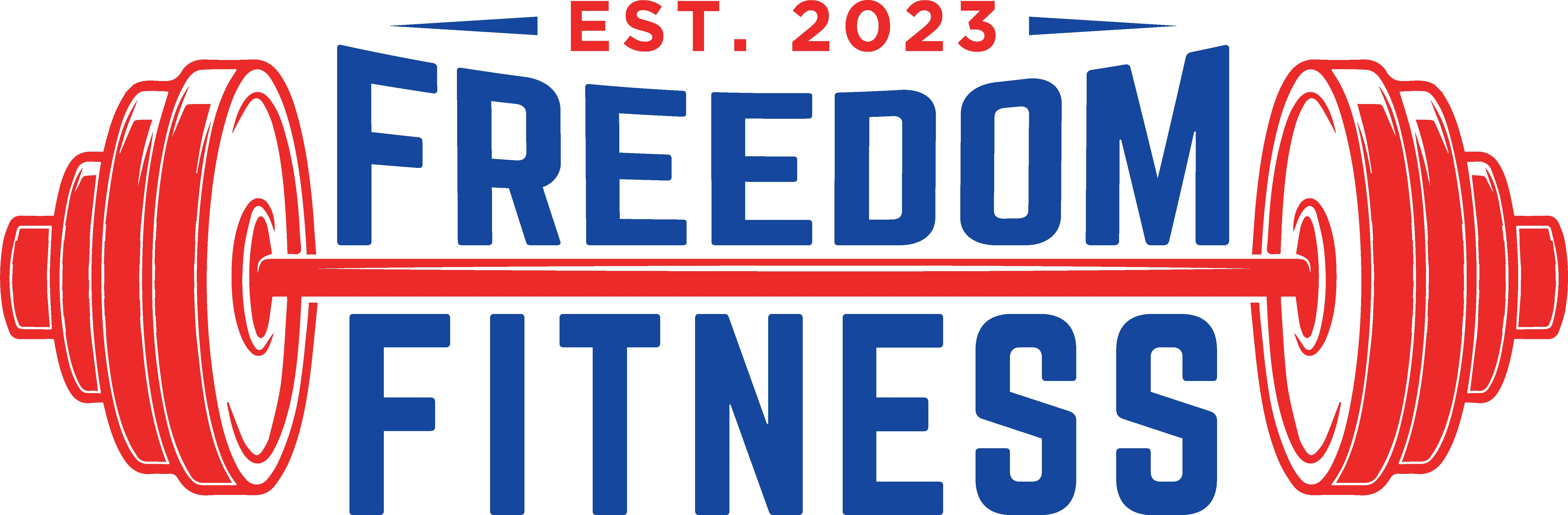 Job ApplicationPlease PrintName:  ______________________________________________  Date: _______________                         Last                                         First                                          Middle	Email Address:  __________________________  Home/Cell Phone:  ___________________Social Security No:   _____________________ Driver License No. ____________________     Present Address:       _________________________________________________________	                          _________________________________________________________Employment DesiredPosition applying for:  ______________________________  What days and hours are you available for work?  ___________________________________Personal InformationHave you ever been convicted of, pled guilty or no contest to, a criminal offense (felony or serious misdemeanor)?  ___Yes   ___ NoIf yes, state nature of the crime(s), when and where convicted and disposition of the case: __________________________________________________________________________(Note: No applicant will be denied employment solely on the grounds of conviction of a criminal offense.  The nature of the offense, the date of the offense, the surrounding circumstances and the relevance of the offense to the position(s) applied for may, however, be considered.)Are you at least 18 years old?  _______________  If hired, can you present evidence of your US citizenship or proof of your legal right to live and work in this country?  _______________Education, Training, and ExperienceDo you have any other experience, training, qualifications, or skills which you feel make you especially suited for work at Freedom Fitness?  If so, please explain: _________________________________________________________________________________________________Employment HistoryList below all present and past employment starting with your most recent employer (last 10 years is sufficient).  Account for all periods of employment.  You must complete this section even if you are attaching a resume.Are you currently employed? ___ Yes  ___ No      If so, may we contact your current employer? ___ Yes ___ NoName of Employer ___________________________ Type of Business __________________Address  ____________________________________________________________________Telephone No.  ______________________________ Supervisor’s Name ________________   Your Position and Duties  _________________________________________________________________________________________________________________________________Date of Employment:  From: ___________________     To: ___________________________Weekly Pay:  _______________  Reason for Leaving: ___________________________________________________________________________________________________________Name of Employer ___________________________ Type of Business __________________Address  ____________________________________________________________________Telephone No.  ______________________________ Supervisor’s Name ________________   Your Position and Duties  _________________________________________________________________________________________________________________________________Date of Employment:  From: ___________________     To: ___________________________Weekly Pay:  _______________  Reason for Leaving: ___________________________________________________________________________________________________________ReferencesList below three people not related to you who have knowledge of your work performance within the last three years.Name: ______________________ Occupation: _______________ Telephone: ____________Address: ____________________________________________ No. Years Acquainted _____Name: ______________________ Occupation: _______________ Telephone: ____________Address: ____________________________________________ No. Years Acquainted _____Name: ______________________ Occupation: _______________ Telephone: ____________Address: ____________________________________________ No. Years Acquainted _____SchoolName and LocationNo. Of YearsCompletedDid you Graduate? Yes/NODegree or Diploma